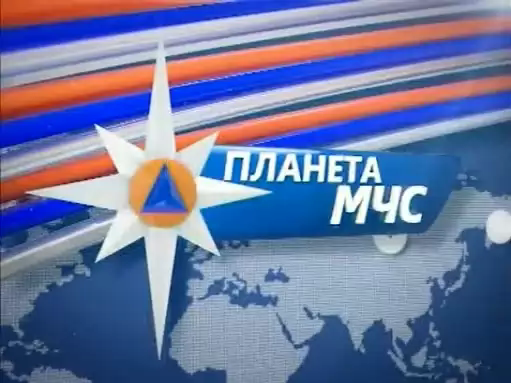 02 октября 2015 годаЦели и задачи проведения открытого урока:1. Пропаганда социальной значимости курса «Основы безопасности жизнедеятельности», поднятие его престижа;2. Пропаганда культуры безопасности жизнедеятельности среди подрастающего поколения;3. Практическая отработка навыков безопасного поведения школьниками в различных условиях;Оборудование: мультимедийная установка, презентация «Чтобы выжить – надо знать», карточки с заданием, учебный фильм «Правила поведения в ЧС».Ход урока. I.  Организационный момент. Психологический настрой.II. Введение материала по цели урока.     Сегодня мы собрались для очень важного и интересного разговора. Современный мир, природа и развивающиеся технологии все чаще бросают нам вызов в виде природных бедствий, техногенных аварий и катастроф. В нашей стране существует мощная структура - МЧС России, готовая действовать в сложной обстановке чрезвычайных ситуаций различного характера. И ее сила заключается не только в современном высокотехнологичном оборудовании, но и в кадровом потенциале. В МЧС России работают подготовленные сотрудники, искренне любящие свое дело. Их знают и уважают во всем мире – наша страна не оставляет без внимания и помощи ни одну чрезвычайную ситуацию на планете. 1-й слайд:                              МЧС РоссииМинистерство Российской Федерации по делам гражданской обороны, чрезвычайным ситуациям и ликвидации последствий стихийных бедствий.Основано 27 декабря 1990 года.Вышестоящий орган государственной власти Президент РФ.2-й слайд:                             Министр МЧСВладимир Андреевич Пучков в должности с 21 мая 2012 года.3-й слайд:                             Символика МЧС России:                               Большая эмблема            Представительский флаг4-й слайд:    За одни рабочие сутки!5-й слайд:   Спасателями и пожарными МЧС России спасено 443 человека.6-й слайд:   В техногенных пожарах спасено 107 человек.7-й слайд:   Обнаружено и обезврежено 138 взрывоопасных объекта.8-й слайд:   На водных объектах спасено 2 человека.9-й слайд: Психологическая помощь оказана в 13 случаях.      10-й слайд: Опасной называется ситуация, которая угрожает жизни,   здоровью, имуществу человека или природной среде.11-й слайд:    Не проходит и дня, чтобы газеты, радио, телевидение не принесли сообщение об очередной аварии, катастрофе, стихийном бедствии, преступлении в том или ином городе, либо стране. Террористы захватывают заложников, терпят бедствие пароходы и поезда, пешеходы попадают под колёса машин. 12-й слайд: Каждый из нас может оказаться в такой непредвиденной ситуации. Кто же поможет человеку, оказавшемуся в опасности? Прежде всего – ОН САМ! Сегодня на нашем уроке  три команды спасателей  попробуют найти выход из предложенных в игре опасных ситуаций! 13-й слайд:             Единая дежурно-диспетчерская служба.В каждом городе страны по инициативе МЧС России создаётся Единая дежурно-диспетчерская служба, которая является составной частью городского управления Единой системы предупреждения и ликвидации чрезвычайных ситуаций. 14-й слайд:             Службы экстренной помощи. Знать номера телефонов экстренных служб нужно всем, и взрослым, и детям! Всем известны номера телефонов 01, 02, 03, 04. А как ещё можно позвонить в Единую городскую службу спасения по стационарному и мобильному телефону? 15-й слайд:            Задание 1. «Просьба о помощи». В этом задании вы получаете карточку с номером телефона экстренной службы. Командам спасателей необходимо назвать экстренную службу по номеру телефона, позвонить туда и правильно провести разговор с диспетчером службы. 16-й слайд:           Задание 2. «Тушим сами». Как правильно вызвать пожарную службу, мы знаем. Но сами - бездействовать  не можем! Что же делать? 17-й слайд:           Вопрос каждой команде спасателей: 1.Чем можно затушить горящие бензин, керосин и другие органические масла? 2.Если на вас загорелась одежда, ваши действия? 3.Что делать, если комната, в которой вы находитесь, стала заполняться густым едким дымом? 18-й слайд:             Первая доврачебная помощь. Первая доврачебная помощь - это простейшие срочные и необходимые меры для спасения жизни человека и предупреждения осложнений до прибытия скорой помощи. В экстремальных условиях может возникнуть ситуация, когда только ты сможешь оказать первую доврачебную помощь себе или пострадавшему товарищу. 19-й слайд:           Задание 3. «Помоги пострадавшему». Первой команде спасателей необходимо оказать доврачебную помощь при ссадинах или порезах; второй команде спасателей – при пищевом отравлении; третьей команде – оказать первую помощь при ожоге. 20-й слайд:     Выберите для каждого случая нужные медикаменты: Бинт                                                           ЙодР-р бриллиантовый зелёный                     Перманганат калияПантенол                                                     Перекись водорода Индивидуальный перевязочный пакет  Салфетки стерильные медицинские          Уголь активированный 21-й слайд:          Чрезвычайные ситуации на железной дороге.  Каждый человек в среднем один-два раза в год едет куда-нибудь на поезде. Поезда - достаточно безопасный вид транспорта, но всё же нужно быть готовым к возможным опасным ситуациям, чтобы не растеряться в трудную минуту и действовать правильно. 22-й слайд:          Справочная информация. Одна из крупных мировых катастроф на железных дорогах случилась 6 июня 1981 года в Индии. В ней погибло 800 человек. 23-й слайд:          Задание 4. «Осторожно, поезд!»Представим ситуацию пожара в вагоне поезда. Командам спасателей необходимо расположить приведённые ниже действия в нужной последовательности. -Уходи от пожара в передние вагоны, если это не возможно, иди в конец поезда, плотно закрывая за собой все двери; -Закрой окна, чтобы ветер не раздувал пламя; -Если существует угроза твоей жизни, не пытайся спасать багаж; -Немедленно сообщи проводнику о пожаре, извести пассажиров о случившемся, разбуди спящих; 24-й слайд:          Обеспечение безопасности дорожного движения.                                          Справочная информация: Современный транспорт – зона повышенной опасности. Под колёсами машин ежегодно в дорожно-транспортных происшествиях погибает в нашей стране около 40000 человек, из них каждый десятый – ребёнок, причём мальчиков погибает больше! Поэтому нужно знать и соблюдать правила дорожного движения! 25-й слайд:         Задание 5. « Мои друзья – дорожные знаки».                       Дети                           Пешеходный переходКогда вы куда-нибудь едете, вам по пути встречается много дорожных знаков. Знаете ли вы, что они обозначают?Задание командам спасателей: у вас имеются карточки с изображением дорожных знаков, вам надо правильно определить, что он обозначает. 26-й слайд:                   Запрещающие знаки.         Движение пешеходов                             Движение на велосипедах               запрещено                                                    запрещено27-й слайд:             Знаки особых предписаний.              Место остановки                                    Подземный пешеходный                 трамвая                                                           переход28-й слайд:              Предупреждающие знаки.        Пересечение с трамвайной                     Железнодорожный переезд                       линией                                                  без шлагбаума29-й слайд:      Промышленные города.Все промышленные города, в определённой степени являются объектами потенциальной опасности для людей и окружающей среды.30-й слайд:        Средства индивидуальной защитыПредназначены для защиты человека от радиоактивных и отравляющих веществ, и бактериальных средств. По своему назначению они делятся на средства защиты органов дыхания и кожи. По принципу защиты – на фильтрующие и изолирующие.31-й слайд: Мы заканчиваем наш урок, и желаем нашим спасателям и вам, ребята, действовать в жизни так же дружно и обдуманно, как в игре. Запомните: ваша безопасность в ваших руках!III. Подведение итогов. Чему был посвящён наш урок? Как вы понимаете тему урока? Почему важно знать, как действовать в различных ЧС? Какие ситуации мы называем чрезвычайными? Предлагаем вашему вниманию фильм «Правила поведения в ЧС».Просмотр учебного фильма «Правила поведения в ЧС».Урок подготовлен с использованием интернет ресурсов, учебного фильма «Правила поведения в ЧС», презентации «Чтобы выжить». Классный час-игра по теме: «Безопасность и защита человека в опасных и чрезвычайных ситуациях».